北京二中2020年上学期高三数学开学测试试题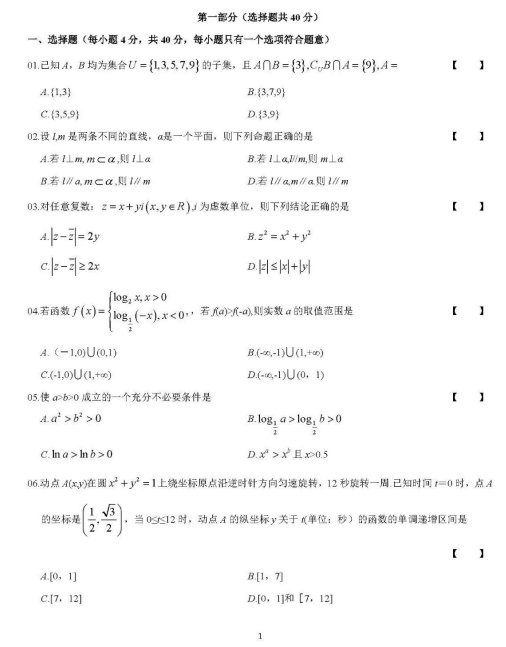 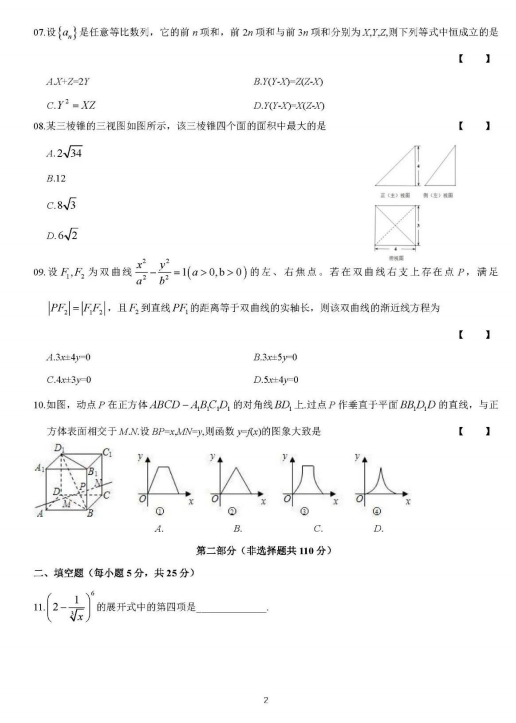 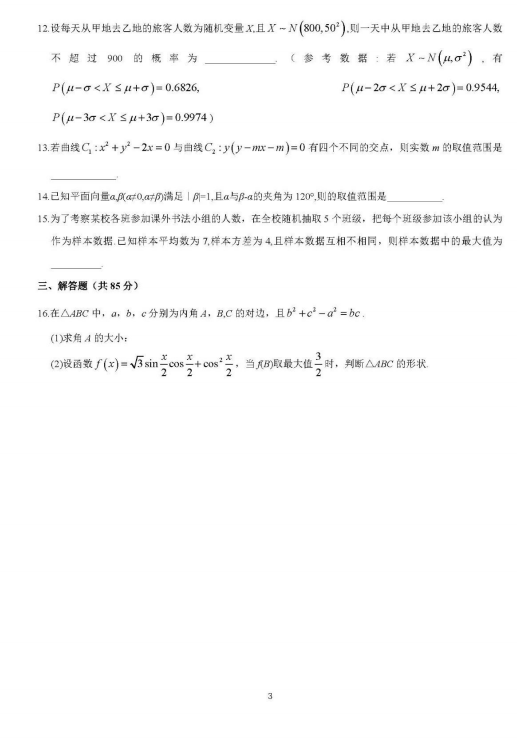 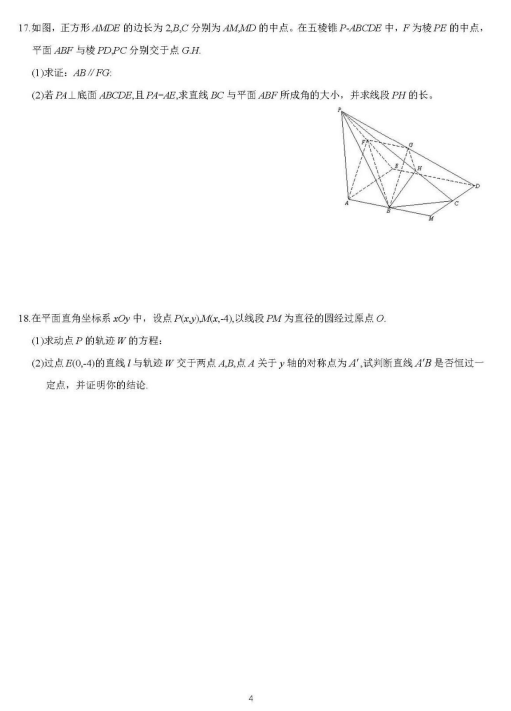 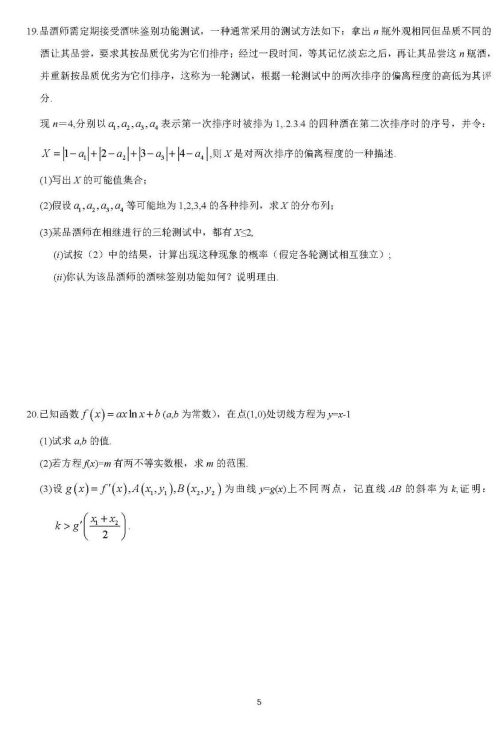 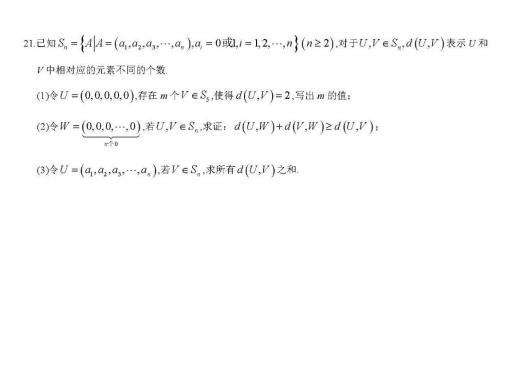 